Prot. N°2677/A19  						Asola, 04 LUGLIO 2015									A tutto il personale									Alle famiglie									Agli studenti									Sito webOggetto: Adattamento al calendario scolastico 2015/16              (Delibera N°23 del 24 giugno 2015)Prospetto sintetico :inizio lezioni 14 settembre 2015termine lezioni 8 giugno 2016Festività previste dalla normativa vigente:tutte le domeniche;il primo novembre, festa di tutti i Santi;l’8 dicembre, Immacolata Concezione;il 25 dicembre Natale;il 26 dicembre;il primo gennaio, Capodanno;il 6 gennaio, Epifania;8-9 febbraio Carnevaleil lunedì dopo Pasqua (Pasquetta);il 25 aprile, anniversario della liberazione;il primo maggio, festa del Lavoro;il 2 giugno, festa nazionale della RepubblicaSanto patrono : 27 gennaio 2016Festività Natalizie: dal 23 dicembre 2015 al 6 gennaio 2016Vacanze Pasquali: da Giovedì 24 marzo a martedì 29 marzo 2016Altre chiusure deliberate dal Consiglio d’Istituto con delibera n°23 del 24/06/152 novembre Sagra  – 7 dicembre ponte dell’ImmacolataIl Dirigente Scolastico                             Prof Giordano Pachera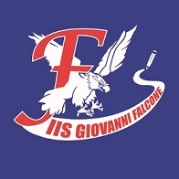 ISTITUTO ISTRUZIONE SUPERIORE “G. Falcone”Licei Scientifico - Scienze Applicate - Scienze Umane/Economico SocialeIstituti Tecnici Amministrazione, Finanza e Marketing Relazioni Internazionali per il Marketing - Sistemi Informativi Aziendali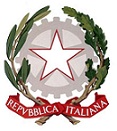 ASOLA (MN)Via S.  Pignole  n°3Tel. 0376.710423-270Fax 0376.710425E-Mail urp@iisfalcone.gov.itE-Mail pec mnis00800p@pec.istruzione.itWeb amm.vo: www.iisgiovannifalcone.gov.itWeb didattico: www.iisfalcone.gov.itC.F.:81003730207CUU: UF9RB1